Batine umanjuju sposobnost učenja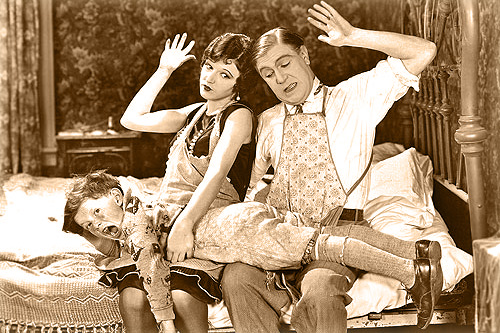 Djeca koja se rijetko ili nikako fizički kažnjavaju, bolje prolaze na nekim testovima inteligencije od djece čiji su roditelji uvjereni da je ‘batina izrasla iz raja’. Razlog je možda taj što roditelji koji ne tuku djecu više vremena provode u razgovoru s njima, tvrde znanstvenici. I dok neki roditelji smatraju da je to gubljenje vremena, istraživanja su pokazala kako verbalna interakcija između roditelja i djeteta pospješuje kognitivne sposobnosti u djece. Znanstvenik Murray Straus sa Sveučilišta u New Hampshireu proučavao je više od 900 djece u dobi 1-4 godine. Testirao je njihovu kognitivnu sposobnost, točnije sposobnost učenja i prepoznavanja stvari, i to tijekom 1986. i 1990. godine. U obzir su uzeti čimbenici prisutnosti oca, broja djece u obitelji, količine vremena kojeg majka provodi s djecom, etničke pripadnosti, porođajne težine, dobi i spola. Promatrana je interakcija djece i majki koje su ispitivane o primjeni tjelesnog kažnjavanja.Nakon obrade podataka, znanstvenici su došli do znakovitih spoznaja: Što je dijete bilo više izloženo tjelesnom kažnjavanju, to su bili niži njegovi rezultati na testu, priopćeno je na Svjetskom kongresu sociologije u Montrealu. Sposobnost učenja kod djece čiji su roditelji prestali s fizičkim kažnjavanjem, rasle su. Istovremeno su djeca čiji su roditelji uveli fizičku kaznu počela davati slabije rezultate na testu.Ove spoznaje se, tvrdi Straus, ne mogu interpretirati na način da batine zaglupljuju dijete, već ukazuju na to da fizičko kažnjavanje, stres i strah usporavaju kognitivni razvoj djece. Tako su majke koje su umjesto tjelesnog kažnjavanja koristile razgovor, djetetu pružale više stimulacije.Kada bi roditelji znali koliki su razmjeri štete koju nanose djetetu fizičkim kažnjavanjem uvjeren sam da bi milijuni njih prestali s batinama, poručio je znanstvenik. Batine osim što su socijalno neprihvatljive, očito donose više štete nego koristi.Prilagodila Pedagoginja; Izvor: http://www.roditeljski.info/